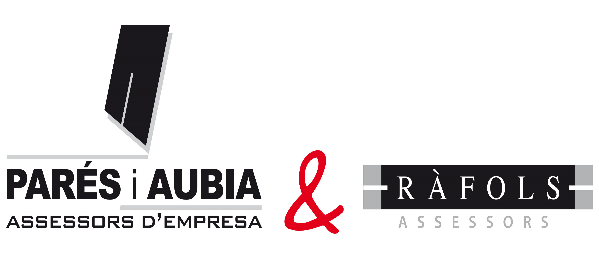 INCLUSIONS AL MODEL 111 RETENCIONS I INGRESSOS A COMPTETipus: professionals, notaris, autònoms, agraris, reg. mercantil, etc.4T TRIMESTRE 2018NOTA: En aquest trimestre cal tenir present que totes les liquidacions anteriors hagin estat correctes, ja que aquest trimestre és l’últim per poder regularitzar alguna possible variació existent. * Abans del dia 09 de gener de 2019 ha d’estar entregat a l’assessoria Nº EMP.NOM EMPRESA CIFTIPUS PROFESSIONALTIPUS PROFESSIONALCIF PERCEP.CIF PERCEP.COGNOMS I NOMCOGNOMS I NOMCOGNOMS I NOMDOMICILIDOMICILIDOMICILIC.PLOCALITATBASE%    1%, 2%, 15%, 19%%    1%, 2%, 15%, 19%%    1%, 2%, 15%, 19%RETENCIÓTIPUS PROFESSIONALTIPUS PROFESSIONALCIF PERCEP.CIF PERCEP.COGNOMS I NOMCOGNOMS I NOMCOGNOMS I NOMDOMICILIDOMICILIDOMICILIC.PLOCALITATBASE%    1%, 2%, 15%, 19%%    1%, 2%, 15%, 19%%    1%, 2%, 15%, 19%RETENCIÓTIPUS PROFESSIONALTIPUS PROFESSIONALCIF PERCEP.CIF PERCEP.COGNOMS I NOMCOGNOMS I NOMCOGNOMS I NOMDOMICILIDOMICILIDOMICILIC.PLOCALITATBASE%    1%, 2%, 9%, 21%%    1%, 2%, 9%, 21%%    1%, 2%, 9%, 21%RETENCIÓTIPUS PROFESSIONALTIPUS PROFESSIONALCIF PERCEP.CIF PERCEP.COGNOMS I NOMCOGNOMS I NOMCOGNOMS I NOMDOMICILIDOMICILIDOMICILIC.PLOCALITATBASE%    1%, 2%, 9%, 21%%    1%, 2%, 9%, 21%%    1%, 2%, 9%, 21%RETENCIÓ